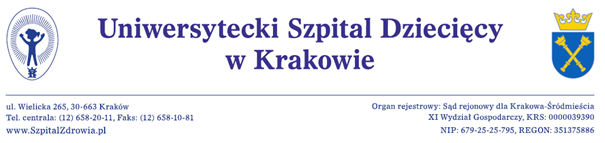 Kraków, dnia 03.04.2020rWykonawcywww. bip.usdk.plDotyczy: postępowania o udzielenie zamówienia publicznego na dostawę wyrobów medycznych 
– 2 zadania dla Uniwersyteckiego Szpitala Dziecięcego w Krakowie: Paski do drukarki sieciowej 
HC-100 oraz papier i żele do EKG, EEG, numer postępowania: EZP-271-2-26/PN/2020 ODPOWIEDŹ  NR 1 NA PYTANIE DOTYCZĄCE TREŚCI SIWZZamawiający udziela poniżej odpowiedzi na wniesione zapytanie o wyjaśnienie treści specyfikacji istotnych warunków zamówienia.PYTANIE 1 Dotyczy Zadania nr 1, poz. 1-4Prosimy o podanie po ile opasek (pasków) Zamawiający wymaga w jednej kasecie w poszczególnych pozycjach? Odpowiedź: WYJAŚNIENIE: Zamawiający nie określa ilości pasków w kasecie. Ilość pasków musi być zgodna z przeliczeniem ilości z formularza cenowego, stanowiącego zał. nr 3/1 do SIWZ.Pozostałe postanowienia SIWZ pozostają bez zmian.Z poważaniemZ-ca Dyrektora ds. Lecznictwalek. med. Andrzej Bałaga  